 ЛИСТ  РЕГИСТРАЦИИ  ИЗМЕНЕНИЙ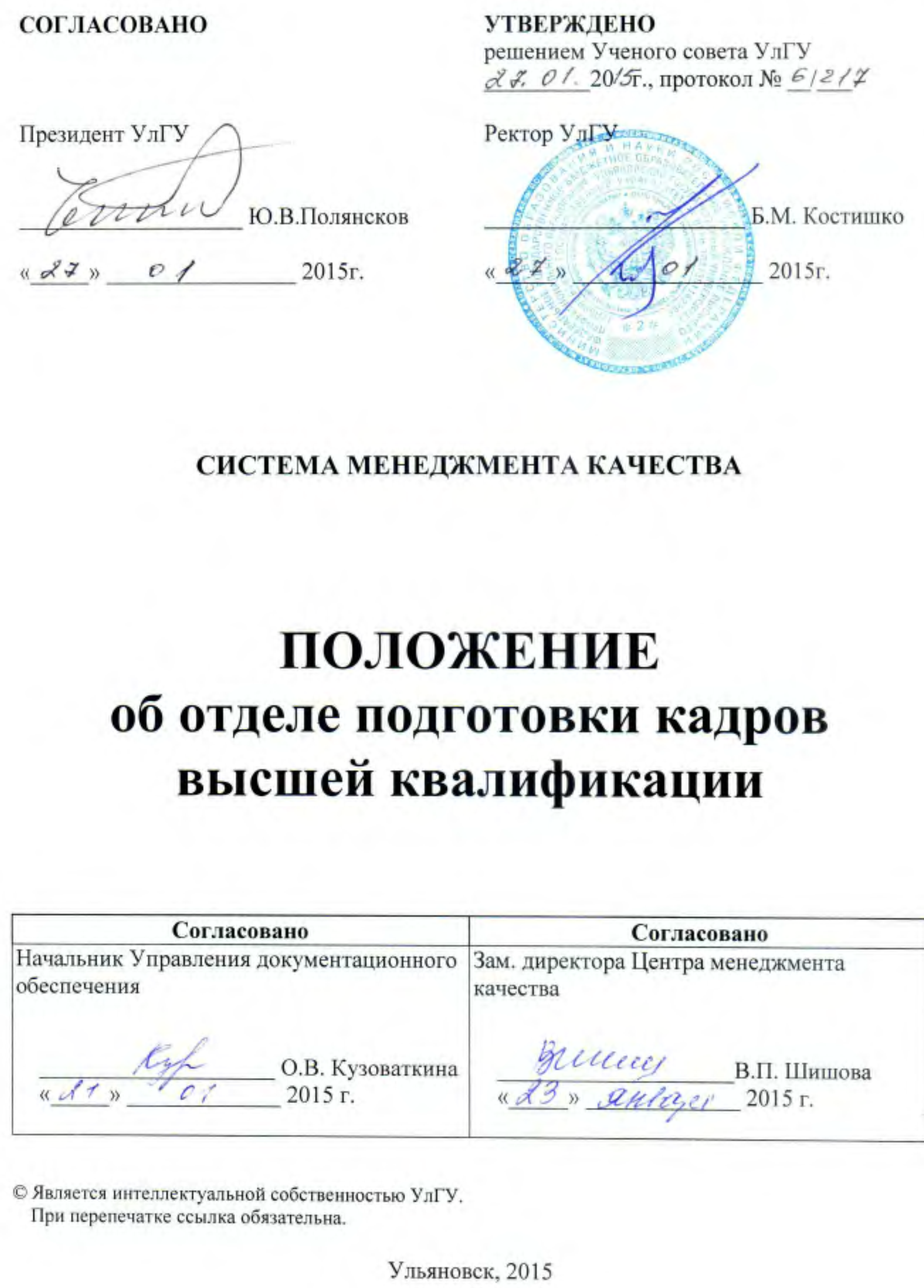 ОБЩИЕ ПОЛОЖЕНИЯОтдел подготовки кадров высшей квалификации (далее Отдел) является структурным подразделением федерального государственного бюджетного образовательного учреждения высшего профессионального образования «Ульяновский государственный университет» (далее – УлГУ, университет) и входит в службу проректора по научной работе и информационным технологиям.В своей деятельности Отдел руководствуется действующим законодательством РФ, приказами, распоряжениями и инструкциями Министерства образования и науки Российской Федерации, локальными нормативными и правовыми актами УлГУ, утвержденными программами развития и планами работ, а также настоящим Положением.Работа отдела организуется на принципах планирования и персональной ответственности каждого работника за качественное выполнение должностных инструкций. Местонахождение: 432017, г.Ульяновск, ул. Набережная р.Свияга, д.106, корпус 1.ЦЕЛИ ДЕЯТЕЛЬНОСТИ И ОСНОВНЫЕ ЗАДАЧИОсновной целью работы отдела  является организация эффективной системы подготовки и аттестации научных кадров (кандидатов и докторов наук) в УлГУ, а также обеспечение соответствия основных процессов, в которых задействован отдел, требованиям, изложенным в документации системы менеджмента качества (СМК).Для достижения поставленной цели отдел решает следующие задачи:проведение приемной кампании в аспирантуру и докторантуру УлГУ;организационное сопровождение процесса подготовки кадров высшей квалификации УлГУ (аспирантура, докторантура, экстернат, прикрепление для выполнения работы над диссертациями и др.);осуществление контроля за выполнением нормативных документов УлГУ и законодательства РФ, регламентирующего процесс подготовки и аттестации научных и научно-педагогических кадров;осуществление текущего контроля за работой диссертационных советов.ФУНКЦИИВ соответствии с основными задачами отдел выполняет следующие функции:Организует приемную кампанию в аспирантуру и докторантуру УлГУ.Ведет учет движения контингента обучающихся аспирантов, докторантов, экстернов, лиц, прикрепленных для выполнения работы над диссертацией.Организует учебный процесс подготовки аспирантов, экстернов, прикрепленных лиц.Организует и контролирует проведение промежуточной, ежегодной, государственной итоговой аттестации лиц принятых для подготовки обучения по программам подготовки кадров высшей квалификации.Совместно с руководителями факультетов и институтов составляет планы защит кандидатских и докторских диссертаций аспирантов, докторантов и штатных сотрудников УлГУ (не обучающихся в аспирантуре и докторантуре), а также осуществляет регулярный контроль за их выполнением.Готовит необходимые справочные материалы для руководства университета о деятельности системы подготовки кадров высшей квалификации в УлГУ.Готовит отчеты для министерств и ведомств о деятельности УлГУ по подготовке кадров высшей квалификации.Взаимодействует с предприятиями и организациями региона, структурами Минобрнауки России  по вопросам приема в аспирантуру и докторантуру УлГУ.Осуществляет контроль за ходом выполнения работы над докторскими диссертациями сотрудниками, включившимися в план подготовки докторских диссертаций.Оформляет договоры (дополнительные соглашения) с физическими и юридическими лицами на подготовку кадров высшей квалификации.Ведет анализ эффективности системы подготовки и аттестации кадров высшей квалификации в УлГУ и вносит предложения по ее улучшению.Обеспечивает организационно-техническую работу диссертационных советов, включая оформление аттестационных дел соискателей и документации по защите диссертаций.Осуществляет хранение вторых экземпляров аттестационных дел соискателей, защитивших диссертацию в диссертационных советах УлГУ, в соответствии с установленными требованиями.Совместно с подразделениями готовит документы по лицензированию и государственной аккредитации направлений (специальностей) подготовки в аспирантуре УлГУ.Совместно с подразделениями и председателями диссертационных советов готовит документы по открытию и изменению состава диссертационных советов УлГУ.СТРУКТУРА И УПРАВЛЕНИЕ ОТДЕЛОМУправление Отделом осуществляет начальник отдела подготовки кадров высшей квалификации, который назначается на должность и освобождается от должности приказом ректора по представлению проректора по научной работе и информационным технологиям.Штатное расписание Отдела утверждается ректором УлГУ.Работники Отдела назначаются на должности и освобождаются от должностей приказом ректора по представлению начальника отдела подготовки кадров высшей квалификации и согласованию с проректором по научной работе и информационным технологиям.Начальник отдела подготовки кадров высшей квалификации определяет распределение функциональных обязанностей между работниками Отдела  в соответствии с должностными инструкциями; вносит предложения об их поощрении.Начальник Отдела находится в непосредственном подчинении проректора по научной работе и информационным технологиям.ВЗАИМООТНОШЕНИЯ ОТДЕЛА ПОДГОТОВКИ КАДРОВ ВЫСШЕЙ КВАЛИФИКАЦИИ С ДРУГИМИ ПОДРАЗДЕЛЕНИЯМИ УлГУУправление при необходимости координирует свою работу и взаимодействует с соответствующими подразделениями УлГУ.ПРАВА И ОБЯЗАННОСТИОтдел имеет право:на повышение квалификации работников отдела в соответствии с основной деятельностью подразделения;на обеспечение всем необходимым для работы оборудованием и расходными материалами (в соответствии с действующими в УлГУ лимитами финансирования).Отдел обязан:выполнять свои функции, изложенные в п.3 настоящего Положения;проводить постоянный анализ деятельности отдела и мероприятия, направленные на ее улучшение;вести документацию в соответствии с требованиями стандартов ISO серии 9000, политикой в области качества и стандартами организации (СТО);организовать выполнение требований документов СМК;участвовать в формировании, развитии, совершенствовании и улучшении системы менеджмента качества Университета;соблюдать действующее законодательство и внутренние нормативные документы УлГУ, регулирующие деятельность по подготовке и аттестации научных кадров.ФИНАНСИРОВАНИЕ И ОПЛАТА ТРУДАОплата труда работников отдела осуществляется в соответствии с Положением об оплате труда работников УлГУ.ОТВЕТСТВЕННОСТЬОтдел, в лице начальника отдела, несет ответственность за надлежащее и своевременное выполнение функций, указанных в Положении.Работники Отдела несут ответственность за выполнение своих функциональных обязанностей в соответствии с должностными инструкциями.РАССЫЛКАКопии настоящего положения на электронном носителе передаются по системе электронного документооборота общим отделом Управления документационного обеспечения в заинтересованные структурные подразделения в соответствии с Листом рассылки.ХРАНЕНИЕПодлинник настоящего Положения хранится в Управлении документационного обеспечения. На корпоративном информационном портале tqm.ulsu.ru выставлен электронный документ настоящего Положения.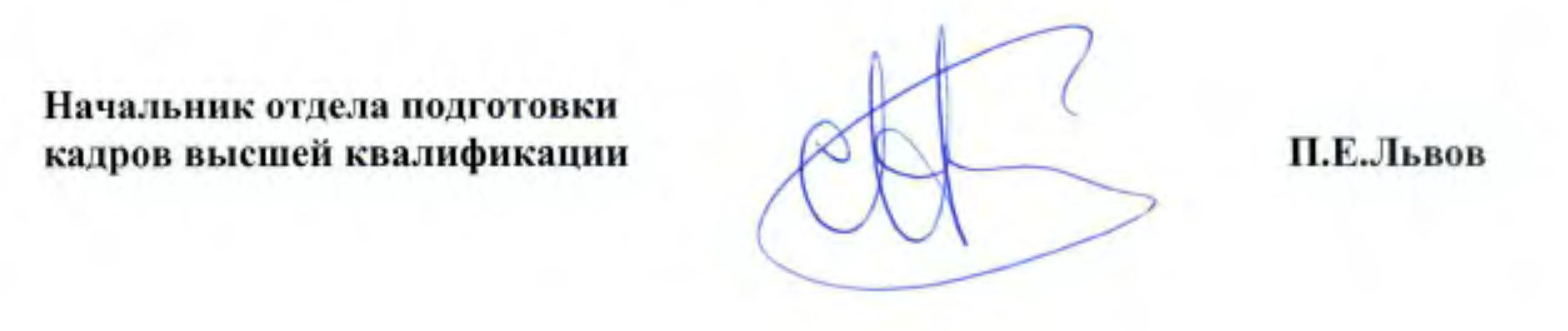 ЛИСТ СОГЛАСОВАНИЯ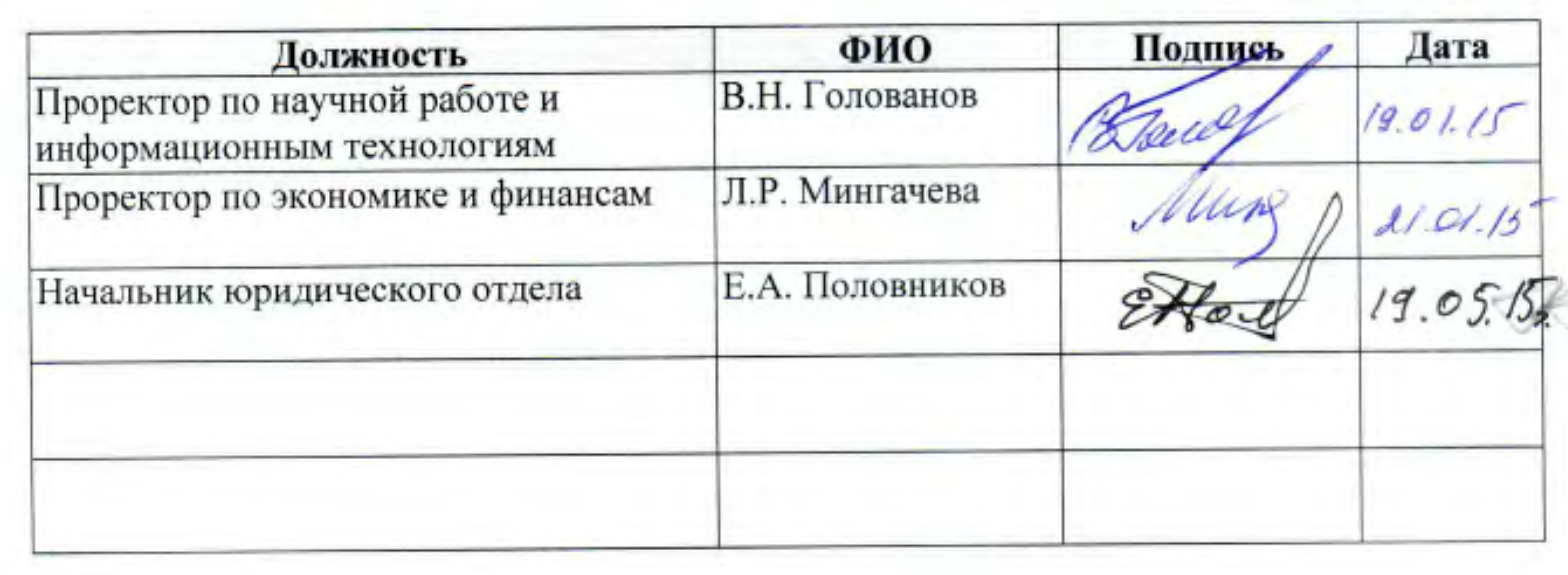 ЛИСТ РАССЫЛКИ№редакциидокументаОписание измененийАвторДата вступления в действие№п/пПодразделениеПодписьФИОДатаУправление документационного обеспеченияОтдел подготовки кадров высшей квалификацииЦентр менеджмента качестваОтдел труда и заработной платы